21. 9.			Učivo 1.C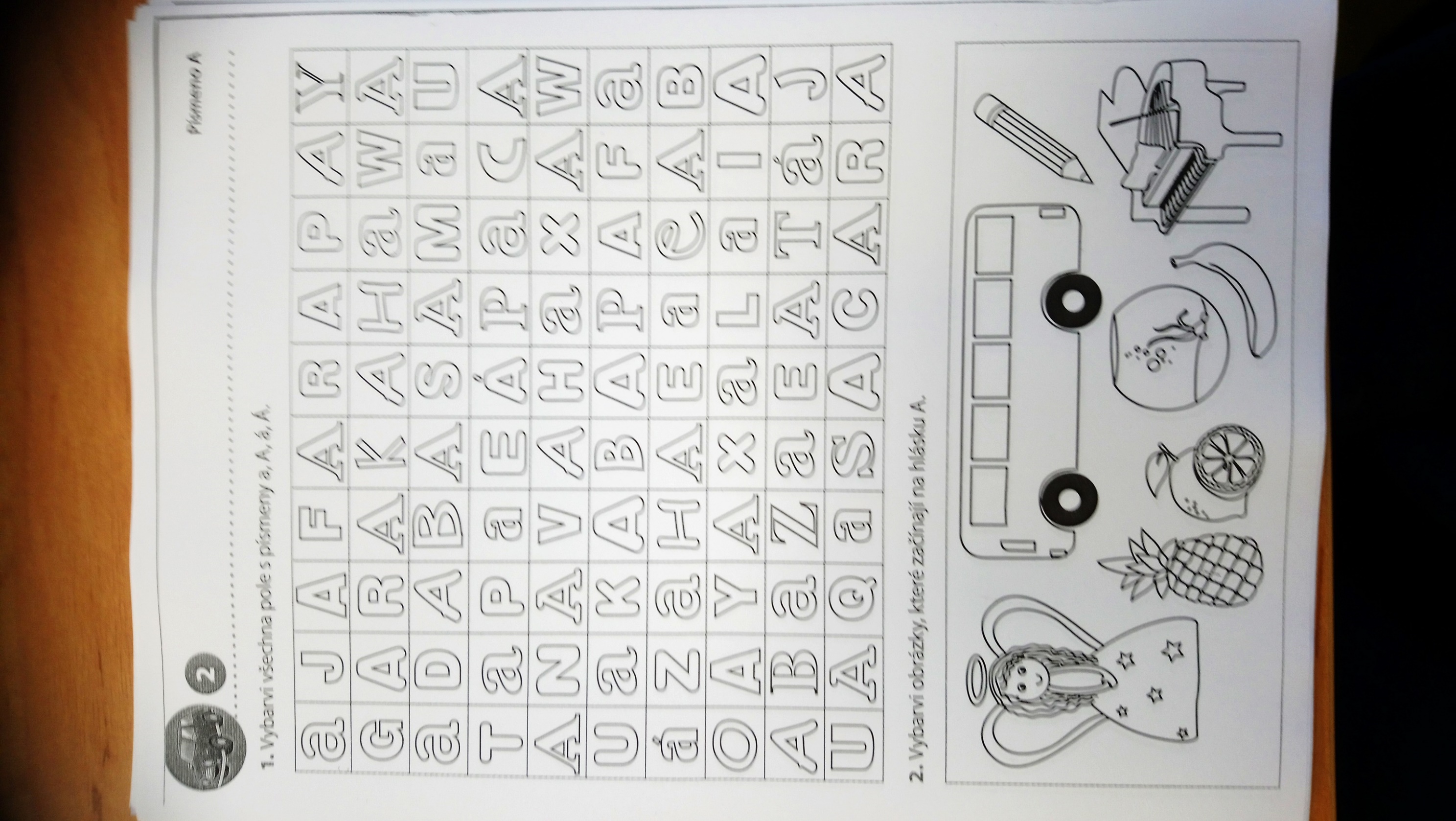 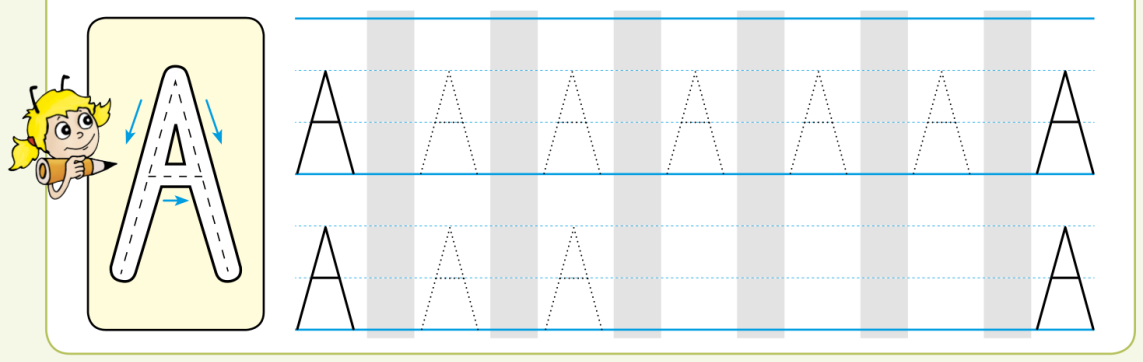 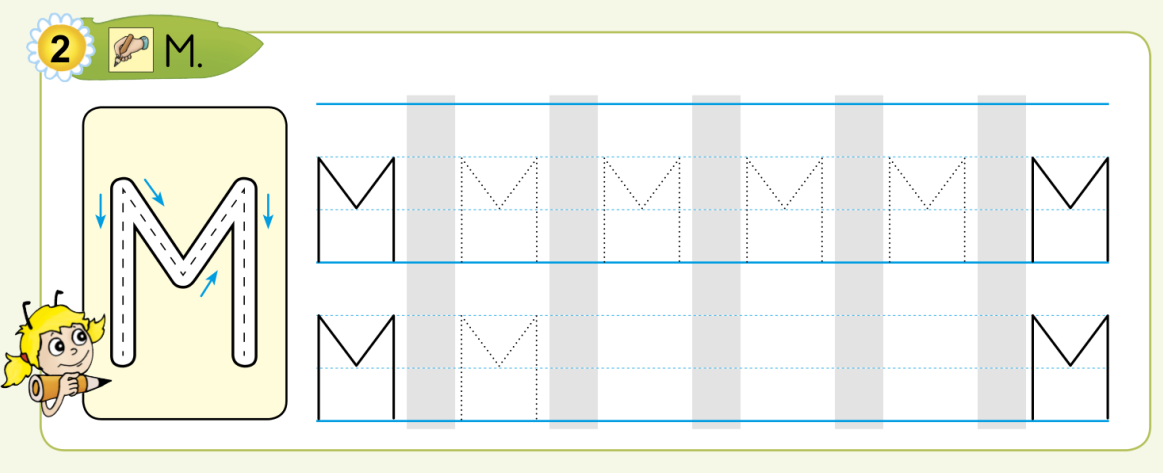 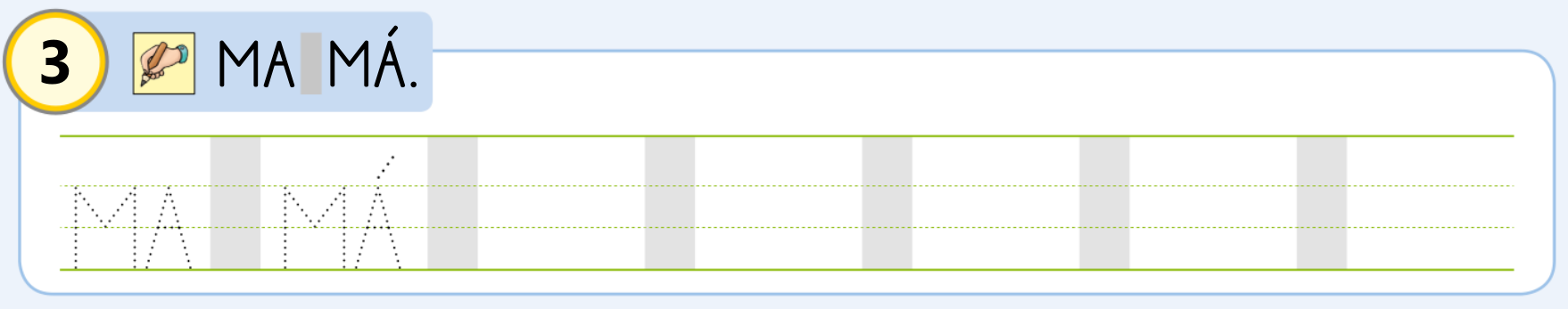 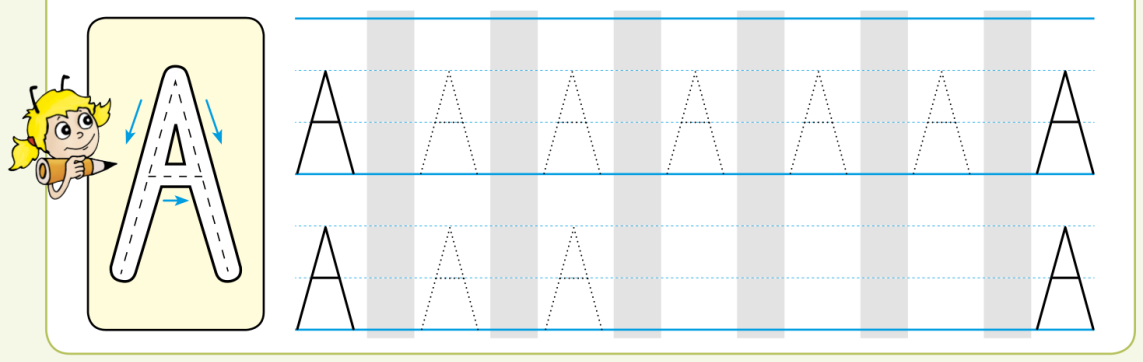 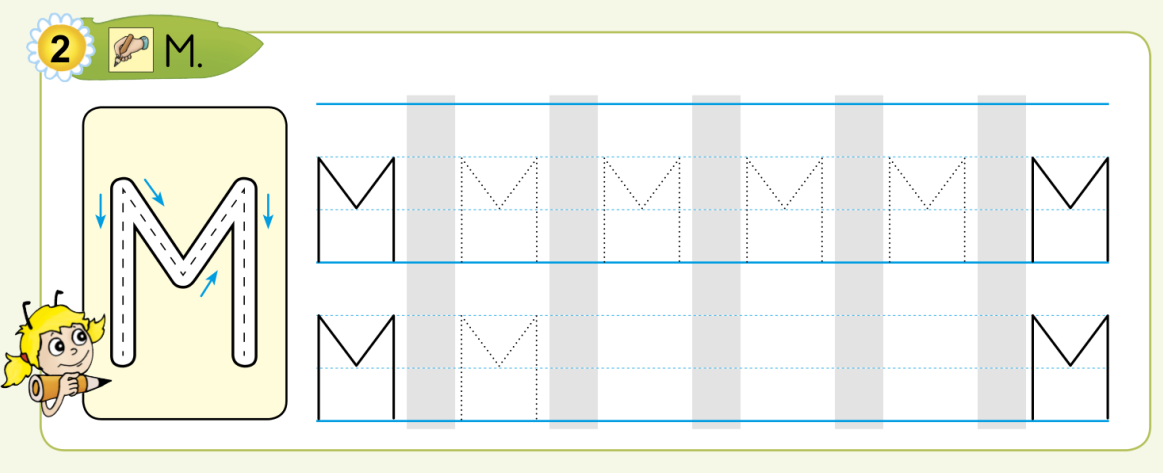 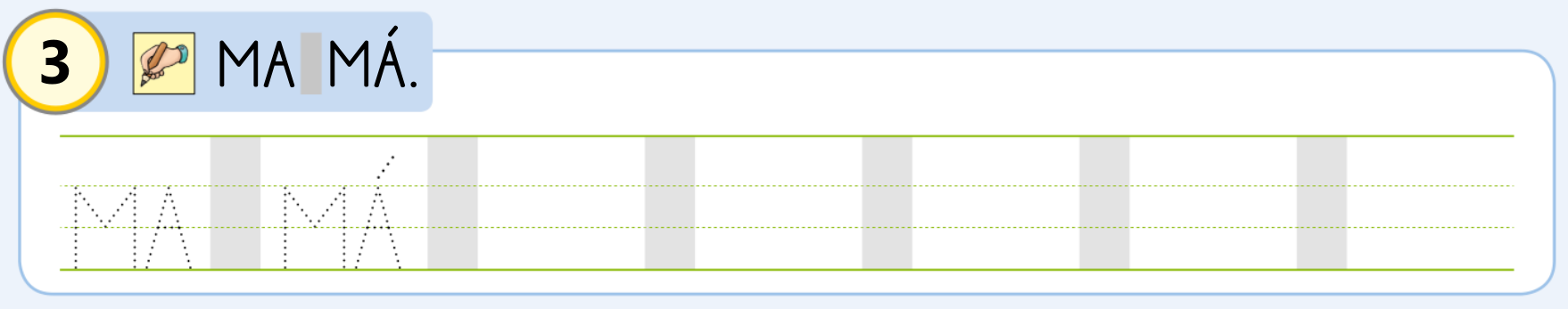 DenPředmětUčivo (pracovní sešit)DÚČTMZhodnocení bludišť + PS vedle str. 10 – Co je na bludišti zajímavé? (zrcadlově obrácené)PS 13/1 – počítání podle 2 parametrů (pohlaví, barva vagónu) – argumentace dětí, co doplnit do kterého rámečku tabulky, ale počítání je samostatné (D = dohromady)Hra na čísla – zobrazení čísel různými způsoby (dotykem na záda jen přiložením daného počtu prstů, slovem, vytleskáním) + diskuze, jestli přikládání prstů funguje, jak by to fungovalo líp?Manipulace s dřívky PS 12/3, stavíme obrazce a počítáme dřívka ČJ půlenáPracovní list - Poznáváme písmenka A/a a barevně je označíme (diskuze nad různými typy písmy, proč vznikly a tvoří se nové)Procvičení správného postoje (nohy na šíři kyčlí, lehce podsadit pánev, narovnat záda), kroužení rukama v rameni, lokti, zápěstíUC str. 4 - uvolnění ruky a zápěstíČJ2/2 Pracovního listu - trénink psaní slabik MA MÁ + sebehodnoceníŘíkanka na tabuli: JÁ MÁM MÁMU, TY MÁŠ MÁMU, MY SE MÁME, MÁMU MÁME. 
– naučíme se ji, barevně označíme slabiky MA, MÁ, spočítáme je  ŽA 11/2 – psaní první slabiky11/3 a 4 – společné čtení vět, každou slabiku čteme prvně po písmenech a ta nakonec spojíme do slabikyDÚ ŽA 10/4